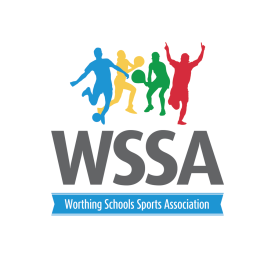 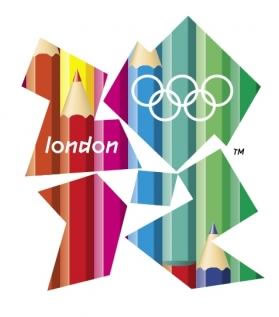 Worthing Schools Swimming Gala       6th February 2019   @ Splashpoint 12.45pm-3.00pm Team Declaration Name of school ……… ……………… Staff…… …………………..Year 3 / 4 Year 5/6 EventBoyGirlBackstrokeBreaststrokeFreestyle  RelayEventBoyGirlBackstrokeBreaststrokeButterflyFreestyle 